15-25.01.21.В рамках реализации плана мероприятий, посвященных 100-летию образования ДАССР, классные руководители Магомедова Г.Г., Гусинова Х.Г., Курбанова Г.А., Сулейманова Х.О., Махмудова З.Д. и руководитель краеведческого кружка «Искатели» Умарова А.Н. провели классные часы и внеклассные мероприятия.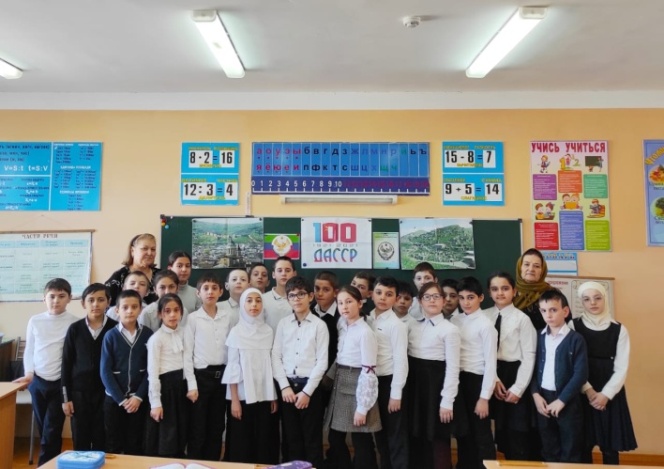 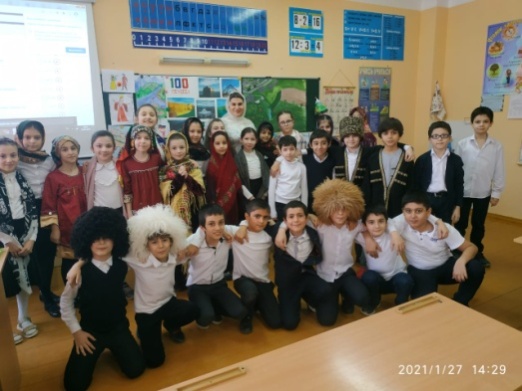 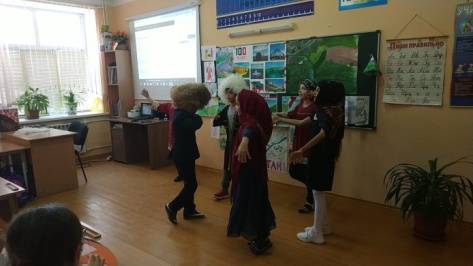 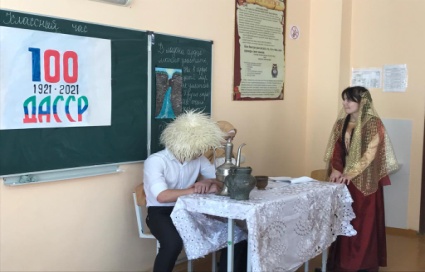 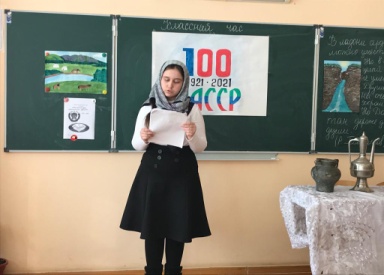 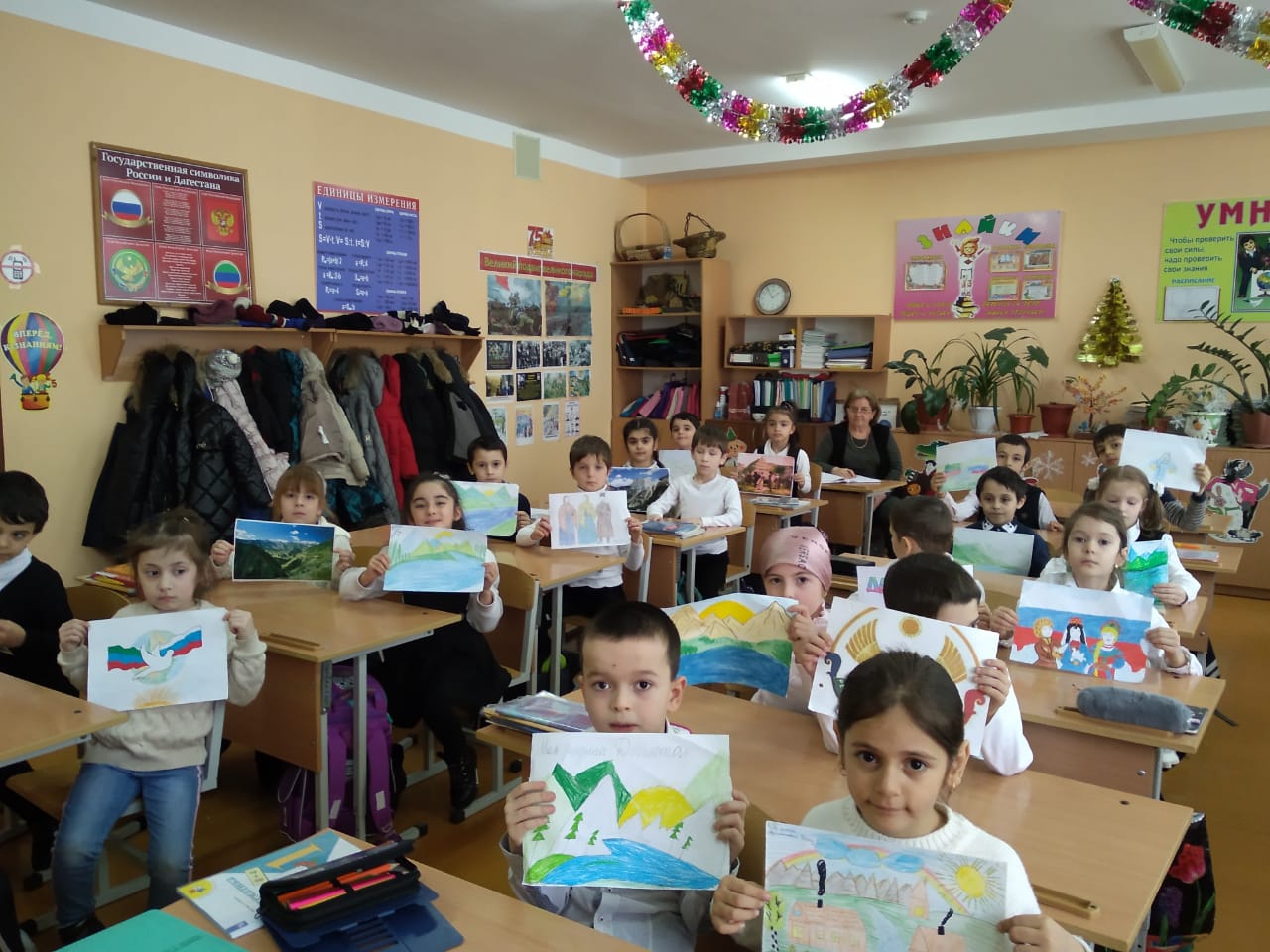 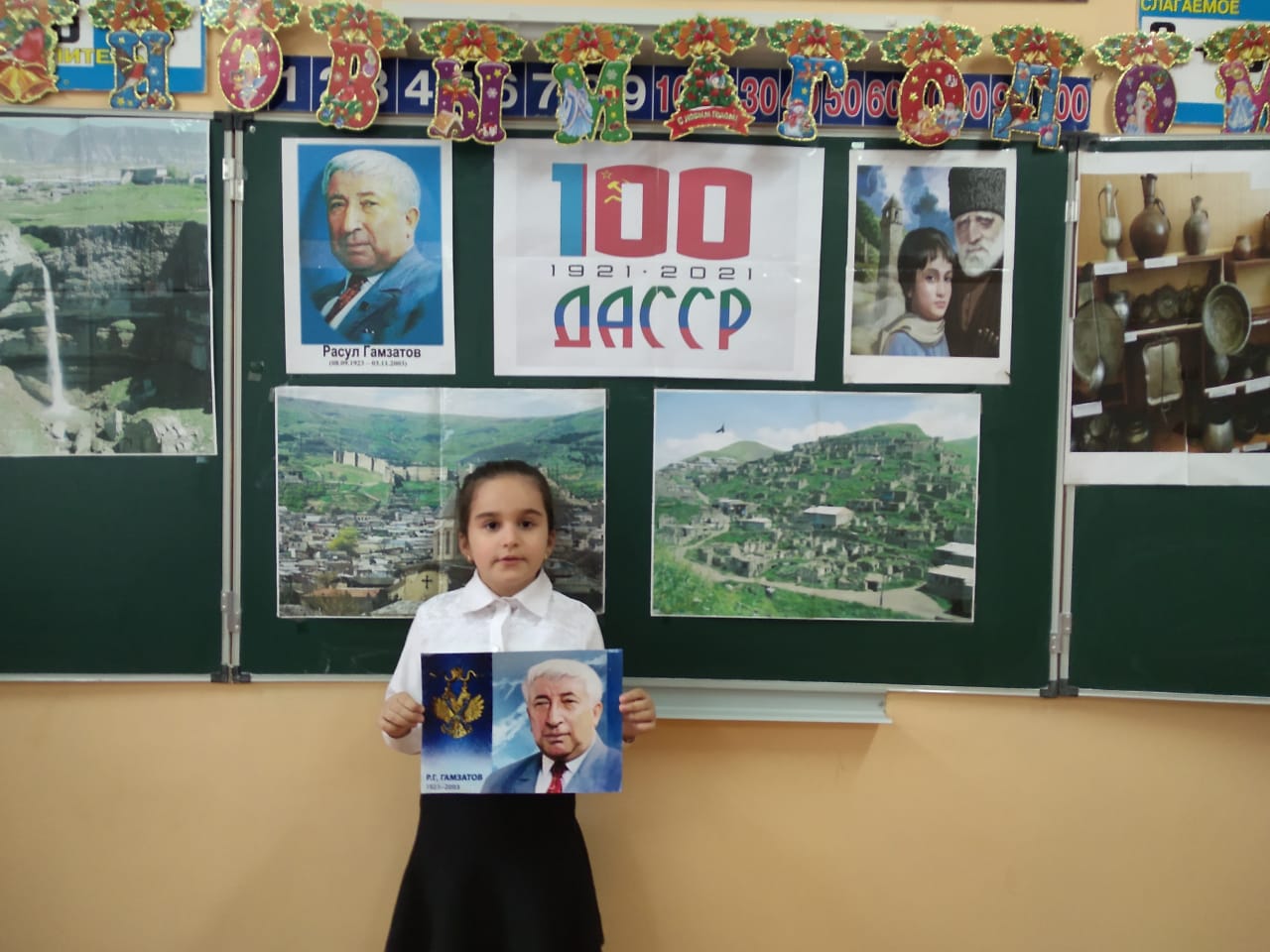 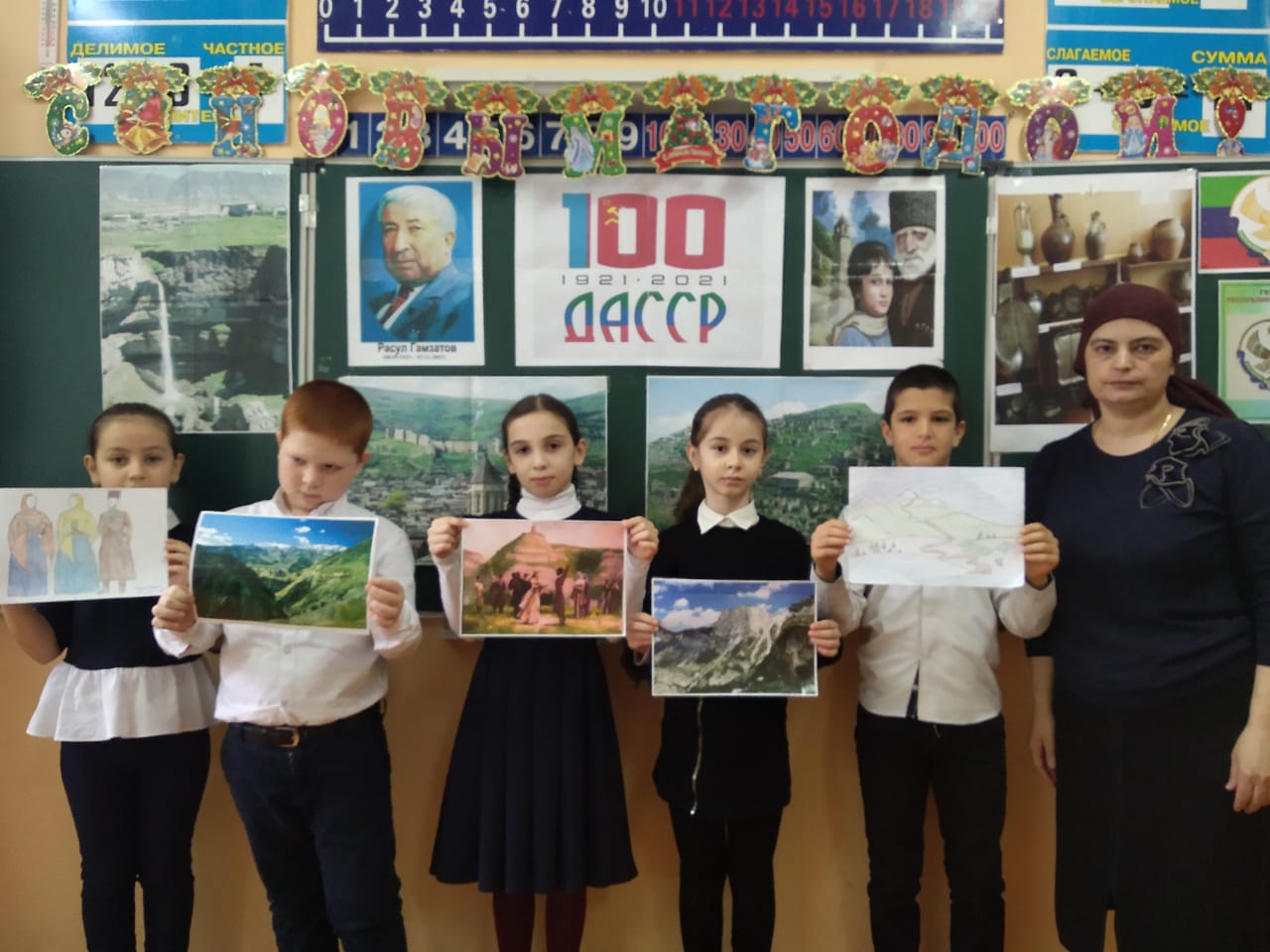 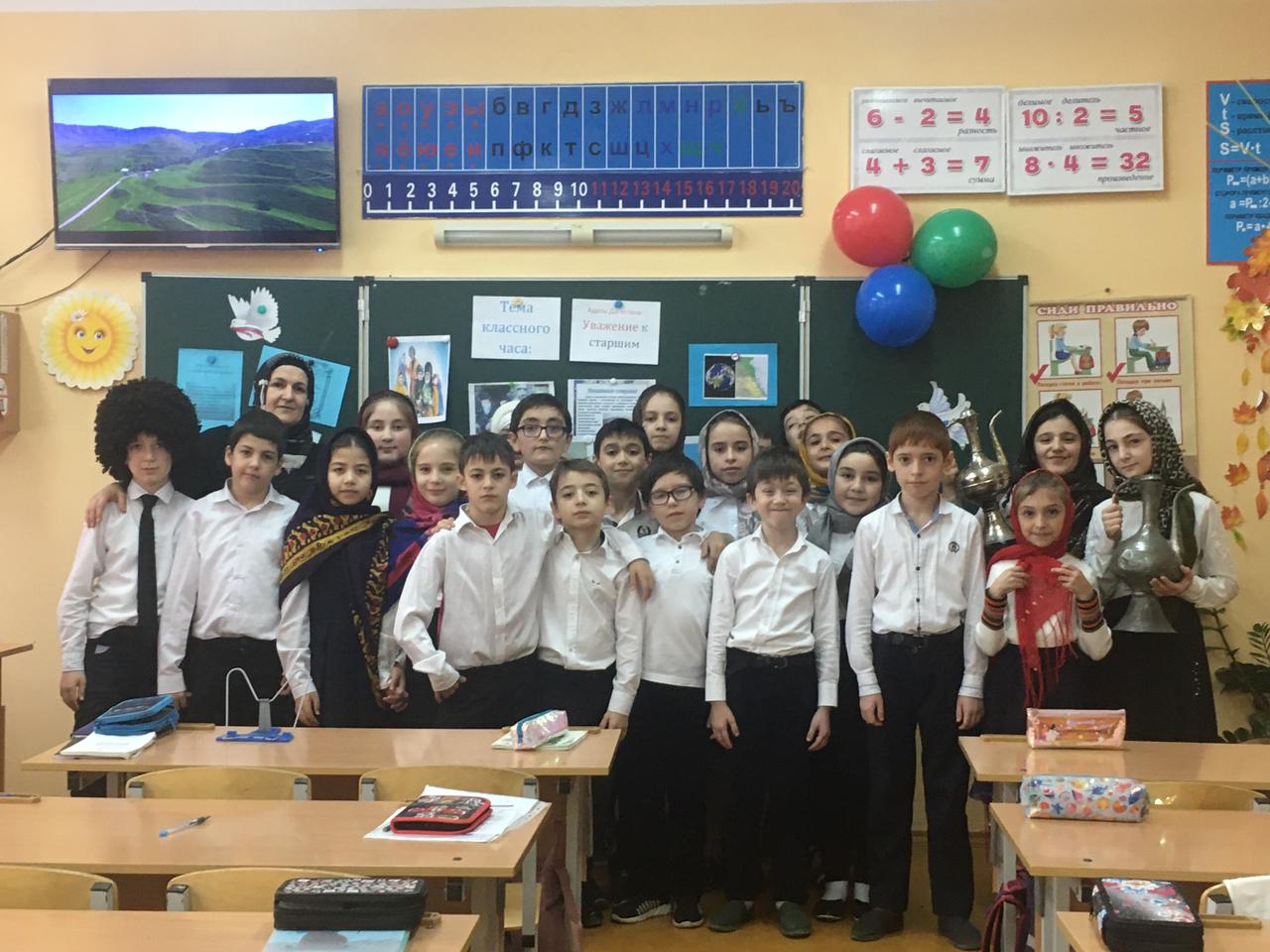 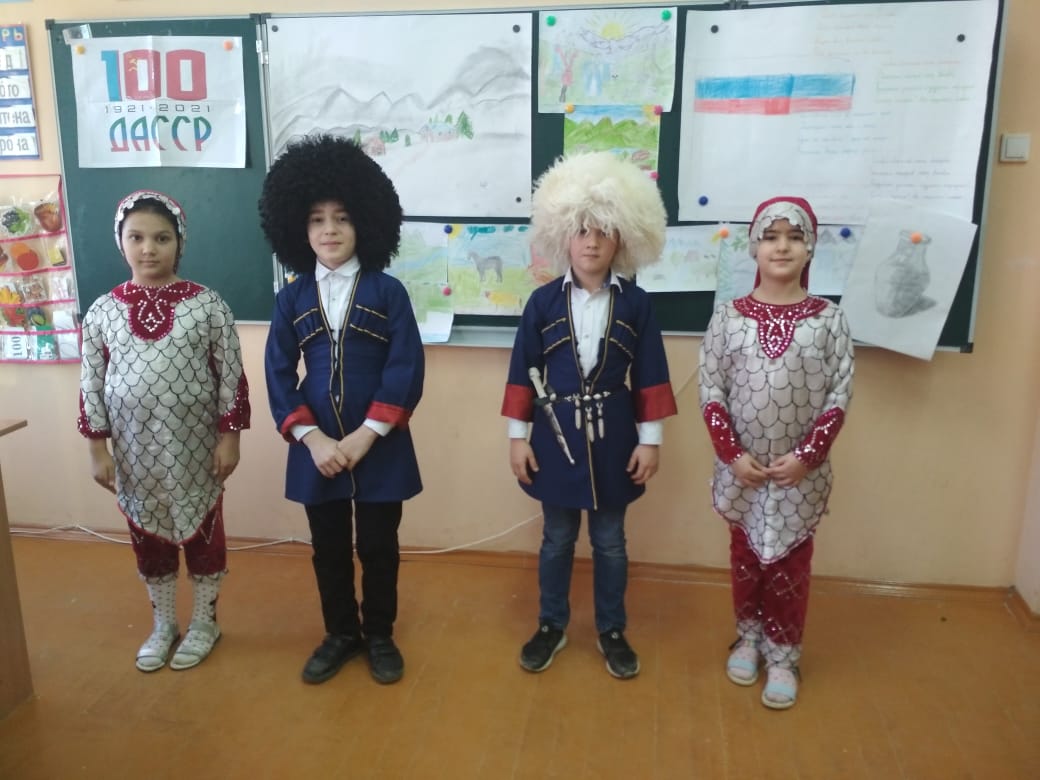 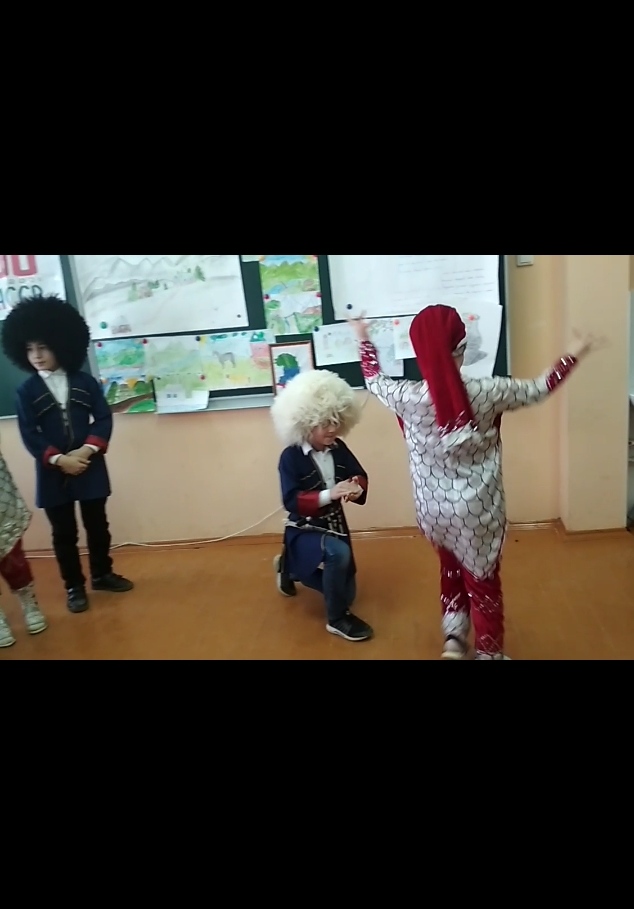 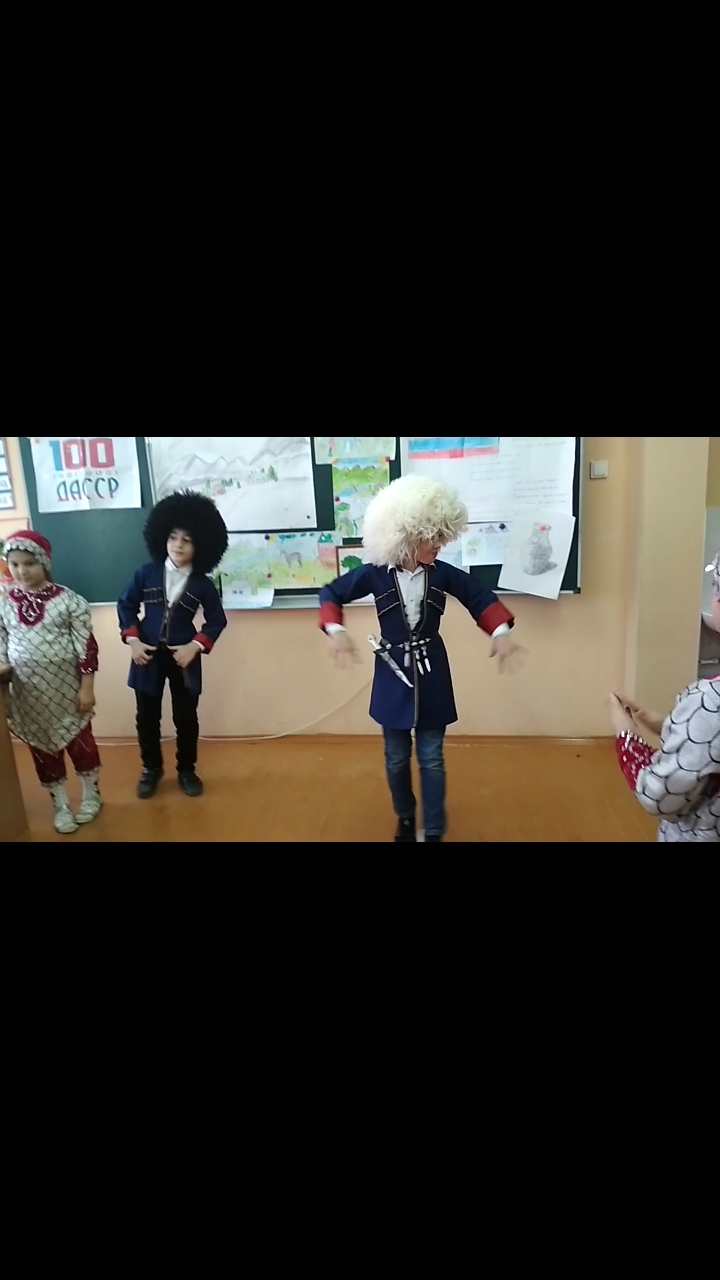 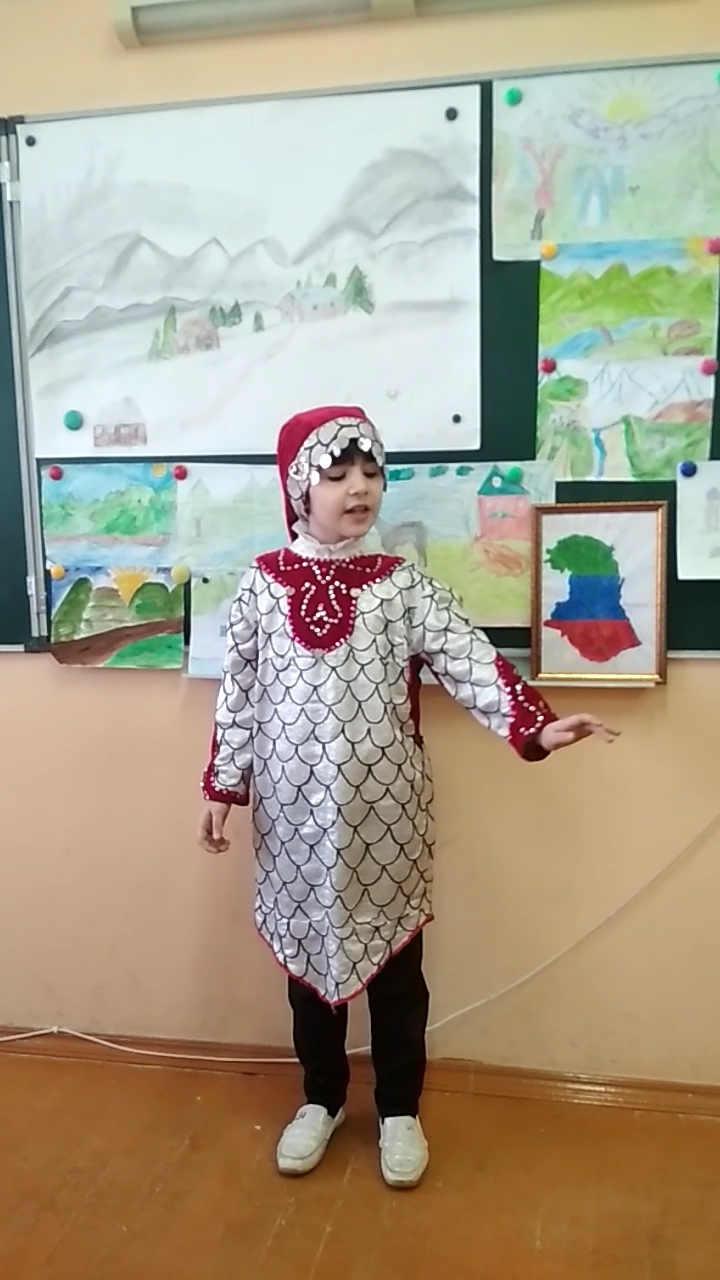 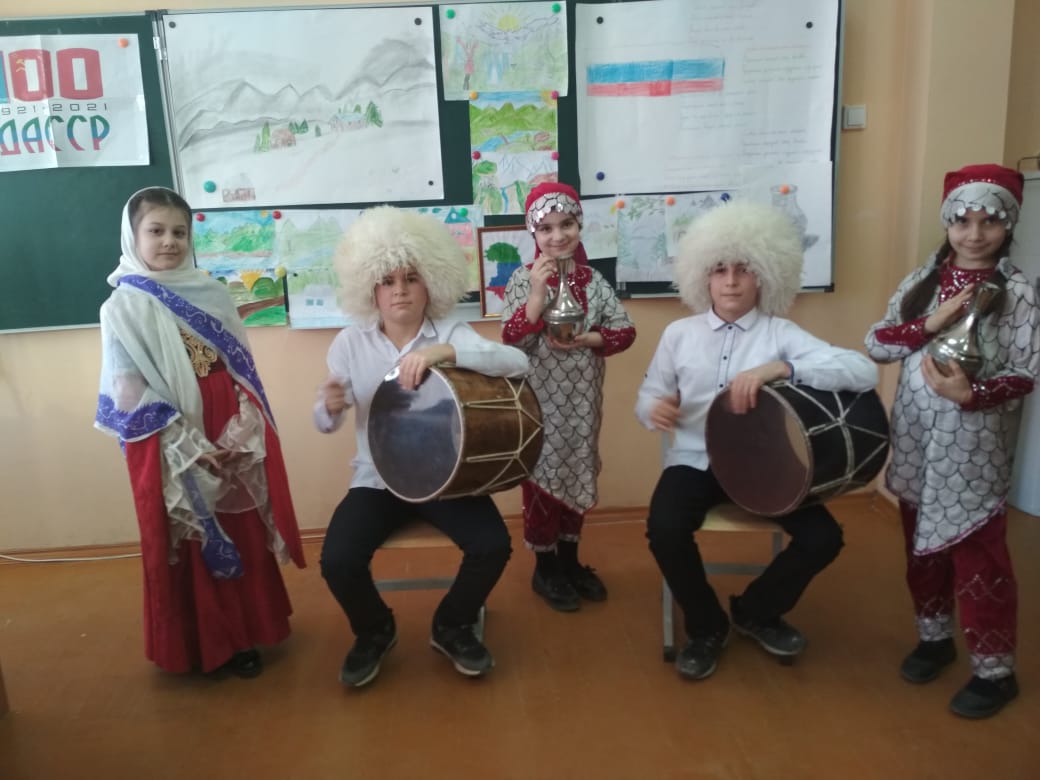 